COMUNE DI COGOLETO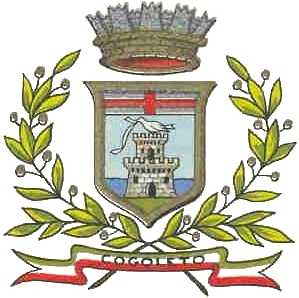 -Paese natale di Cristoforo Colombo-Città Metropolitana di GenovaVia Rati 66 – Tel. 010/91701 – C.F. 80007570106 – P.I. 00845470103AL SIG. SINDACO  COMUNE DI COGOLETOVIA RATI 66 COGOLETOOGGETTO: ISTANZA “AVVISO PUBBLICO - EMERGENZA COVID-19. MISURE URGENTI DI SOSTEGNO ALLE FAMIGLIE CHE VERSANO IN STATO DI BISOGNO PER IL PAGAMENTO DELLE UTENZE DOMESTICHE - ART. 53, COMMA 1 D.L. 73/2021”.Il sottoscritto/a________________________________________________________________________Nato/a a ________________________________________   il__________________________________Residente in 	____________________________   via	_____________________________________Telefono cell.______________________ indirizzo email_______________________________________Componenti del nucleo familiare come di seguito esposto: CHIEDESostegno economico per il pagamento delle utenze domestiche per:ACQUAGASENERGIA ELETTRICATARIA tal fine, sotto la propria responsabilità, ai sensi degli artt. 46 - 47 e 76 del D.P.R. n 28 dicembre 2000 n.445 e ss.mm.ii. ed art 495 c.p.DICHIARAdi essere cittadino italiano;di essere cittadino di uno Stato aderente all’Unione Europea; di essere cittadino di uno Stato extra UE titolare di permesso di soggiorno CE per soggiornanti di lungo periodo ai sensi del D. Lgs 3/2007, titolare di status di rifugiato o titolari di protezione sussidiaria ai sensi del D. Lgs 251/2007, straniero regolarmente soggiornante in possesso di permesso di soggiorno almeno biennale e che esercita una regolare attività di lavoro subordinato o di lavoro autonomo ai sensi dell’art. 40 comma 6 del D. Lgs 286/98;di essere residente nel comune di Cogoleto;che nel proprio nucleo familiare non vi sono soggetti percettori di sostegno pubblico (es. reddito di cittadinanza, reddito di emergenza o altre forme di sostegno) OVVERO che vi sono i seguenti soggetti percettori di sostegno pubblico (es. reddito di cittadinanza, reddito di emergenza o altre forme di sostegno):(eventuale) che nel proprio nucleo è presente il seguente componente certificato ai sensi della legge n. 104/92 _____________________________________________________che il nucleo familiare ha un ISEE (Indicatore della Situazione Economica Equivalente) inferiore ad € 9.230,00, pari ad euro____________________;OVVEROla sopraggiunta modifica delle condizioni reddituali a seguito dell’emergenza Covid 19 e rientrare nelle seguenti situazioni economiche:di non possedere case di proprietà fonte di reddito;che tutti componenti del nucleo familiare richiedente abbia un patrimonio mobiliare disponibile, alla data del 30.11.2021, inferiore ad euro 6.000,00;RISPOSTA OBBLIGATORIAQualora non sussista tale condizione non risulta possibile inoltrare la richiestadi vivere:In casa di proprietà con mutuo attivoIn affittoIn casa di proprietàCHIEDE il RIMBORSO delle seguenti utenze relative all’anno 2021:1 comprese spese condominiali riferite ai consumi di carburante, in tal caso occorre l'attestazione dell'amministratore di condominio che dichiari l'effettiva imputazione della spesa ad esborso riferito al riscaldamento.il PAGAMENTO delle seguenti utenze insolute/morosità TARI relative all’anno 2021:1 comprese spese condominiali riferite ai consumi di carburante, in tal caso occorre l'attestazione dell'amministratore di condominio che dichiari l'effettiva imputazione della spesa ad esborso riferito al riscaldamento.dichiara di aver ricevuto sostegno economico per il pagamento delle utenze 2021:SiNoImporto ricevuto pari ad €…………………..chiede che il pagamento del contributo sia accreditato sul seguente IBAN:Intestato a:__________-_______________________________________________________________DICHIARA ALTRESI’: di avere preso visione e di accettare quanto disposto dal relativo bando per l’assegnazione di contributi per le utenze domestiche; di essere a conoscenza che l’assegnazione dei contributi sarà effettuata fino ad esaurimento delle risorse disponibili;di comunicare tempestivamente ai Servizi Sociali comunali eventuali variazioni di residenza che si verifichino tra la data di presentazione della domanda e quella di erogazione del contributo; di essere consapevole che il contributo erogato deve essere utilizzato esclusivamente per il pagamento delle utenze domestiche e che pertanto la responsabilità dell’utilizzo per le finalità sopraindicate ricade in via esclusiva sul richiedente; di impegnarsi a conservare le ricevute comprovanti l’utilizzo del contributo erogato (ricevuta pagamento utenze) che potranno essere richieste dall’Ente per la verifica circa il corretto utilizzo del contributo stesso; di essere consapevole che qualsiasi diverso utilizzo comporta la decadenza e l’obbligo di restituzione, nonché la perdita del diritto di accedere ad ulteriori contributi e che saranno inoltre effettuati controlli a campione sulle dichiarazioni sostitutive di certificazioni presentate e qualora, dovessero riscontrarsi false dichiarazioni, fermo restando le sanzioni penali previste dall’articolo 76 del D.P.R. 28/12/2000 n. 445, si provvederà alla revoca dei benefici eventualmente concessi, come previsto dall’art. 75 del D.P.R. 445/2000, nonché alla trasmissione all’Autorità giudiziaria competente; di avere preso visione della Informativa Privacy ai sensi dell’art. 13 e 14 del Regolamento UE 2016/679 (GDPR) e del Dlgs. 196/2003 così come modificato dal Dlgs. n. 101/2018.Data  										          (firma per esteso leggibile e obbligatoria)__________________________________________Si allegano:copia del documento di identità del richiedente; copia del codice fiscale;copia delle bollette/fatture per utenze domestiche per cui si chiede il contributo corredate da giustificativi di avvenuto pagamento;copia delle fatture/bollette per utenze domestiche insolute;eventuale (copia attestazione dell'amministratore di condominio per spesa riferita al riscaldamento;attestazione ISEE relativa al nucleo familiare ed in corso di validità ovvero (dichiarazione sostitutiva compilata in merito alla sopraggiunta modifica delle condizioni reddituali a seguito dell’emergenza Covid 19 - pagina 2 della domanda).nNome e cognome componenti il nucleoData di nascitaCodice FiscaleNome e cognome Tipologia del sostegno pubblicoImportoCOMPONENTIIMPORTO EDDITO MENSILE INFERIORE O PARI A1€ 800,00 2€ 1.300,003€ 1.550,00Per ogni membro aggiuntivo verrà aggiunta la somma di 150 € all’importo+ € 150,00Tipologia UtenzaImporto complessivoEnergia ElettricaAcquaGas 1  Rifiuti (TARI)TOTALETipologia UtenzaImporto complessivoEnergia ElettricaAcquaGas 1Rifiuti (TARI)TOTALEIT